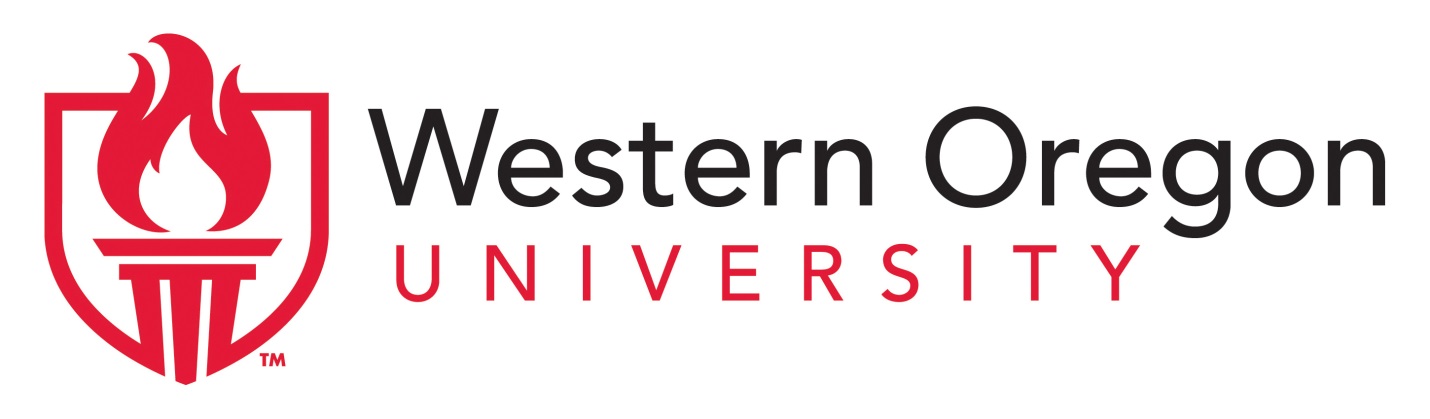 Employee Name (print): _________________________________________________________V#: _____________________________               Department: ___________________________Phone: ___________________________              Driver’s License: _______________________State: ____________________________              Expiration: ____________________________By Signing below I acknowledge that:I have read and understand the Golf Cart/Utility Safety PolicyI understand the hazards associated with driving a Gold Cart/Utility vehicle and agree to abide by the safety guidelinesI have been provided with the opportunity to ask questions related to these guidelines___________________________________________			__________________Employee Signature								Date___________________________________________			__________________Supervisor Signature								DateOne copy to be kept in supervisors file at employees departmentThe completed form is to be sent to the Campus Public Safety/Risk Management Department Campus Public Safety ~ 345 N Monmouth Ave. ~ Monmouth, OR 97361 ~ 503-838-8481 ~ Fax: 503-838-8100 ~ Emergency 503.838.9000 safety@wou.edu